بسم الله الرحمن الرحيمالسيرة الذاتية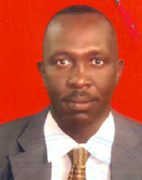 الاسم  : عوض بابكر محمد عبداللهمكان وتاريخ الميلاد: شمبات  1977ممسقط الراس: كتم - ولاية شمال دارفورالمهنة : محاضرالحالة الاجتماعية: متزوج واب لاربعة اطفالالمؤهلات الاكاديمية:بكالريوس الشرف الاولي – جغرافيا جامعة الفاشر2004مماجستير في الجغرافيا – جامعة الخرطوم 2008م دكتوراة جامعة الخرطوم 2015مدبلوم الحاسوبدبلوم اللغة الانجليزية – جامعة الخرطومدورة فى الاستشعار عن بعد ونظم المعلومات الجغرافية- هيئة الاستشعار عن بعد وعلوم الزلازل - الخرطومدورة الاعداد التربوي – مركزتطوير الاداء الاكاديمي- جامعة الخرطومدورة استراتيجية التخطيط الاكاديمى – جامعة السودان للعلوم والتكنولوجيا.دورة جودة البرامج الدراسية والمقررات – جامعة السودان للعلوم والتكنولوجيا.دورة التقويم الذاتي وضمان الجودة – جامعة السودان للعلوم والتكنولوجيا.دورة الاساسية في تحقيق النصوص – معهد البحوث والدراسات العربية- القاهرة.الخبرات العملية:-مساعد تدريس كلية التربية جامعة زالنجي من 2005م- 2008ممحاضر بالكلية جامعة زالنجي 2009م رئيس قسم العلوم الاجتماعية جامعة زالنجي من 2010م – 2012م.رئيس قسم العلوم التربوية والنفسية والمناشط - جامعة زالنجي من 2012 -2013م.مسجل الكلية التربية مرحلة الاساس- جامعة زالنجي من 2014م ـــ 2016م.مسجل كلية التربية مرحلة الثانوية - جامعة زالنجي من اكتوبر 2016م - سبتمبر 2019معميد كلية التربية كلية التربية جامعة زالنجي من اكتوبر 2019 حتي الان.حضرت مجموعة من الدورات التدريبة وورش عمل في مجال التعليم وتنمية المجتمع.المقررات التي قمت بتدريسها:-اولاً: على مستوى البكالريوس:1/الجغرافيا الطبيعية     2/ الجغرافيا البشرية    3/ علم الخرائط   4/ جغرافيا المناخ   5/الفكر الجغرافي   6/ الجغرافيا الحيوية    7/ الجيومورفولوجيا      8/خرائط التوزيعات   9/ الجغرافيا الاقليمية   10/الجغرافيا الاقتصادية   11/ الاحصاء في الجغرافيا  12/جغرافية العالم الجديد    13/ جغرافية العالم الاسلامي 14/ جغرافيا البحار والمحيطات 15/ جغرافيا السودان   16/ جغرافيا السكان  17/ منهج البحث الجغرافي.ثانياً: على مستوى الدبلوم العالى:جغرافية الموارد الطبيعيةثالثاً: على مستوى الماجستير:1/ الجغرافية الطبيعية التطبيقية         2/ جغرافيا الاراضى الجافة      3/ الاساليب الكمية في الجغرافيا         4/ (موضوعات مختارة) جغرافيا دارفور الاشراف على البحوث:اشرفت علي اكثر من 300 طالب بكالريوس.16 طالب دبلوم عالي.6 طالب ماجستير.1العنوان: جامعة زالنجي – كلية التربية تلفون 0121103918 – 0925342404بريد الكتروني :  jndooaw@gmail.com